LA POLITICA DI FEDERICO II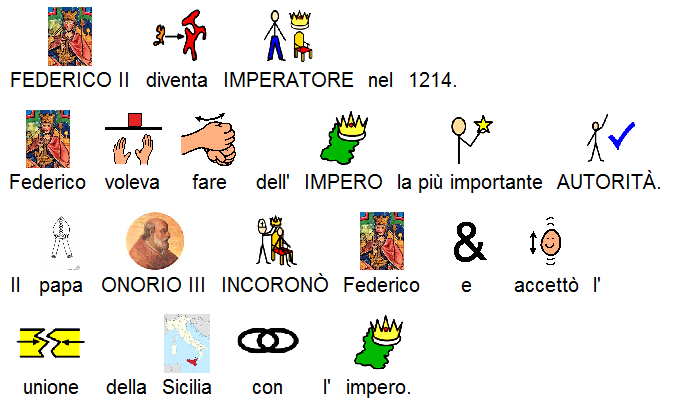 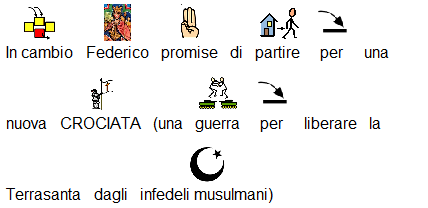 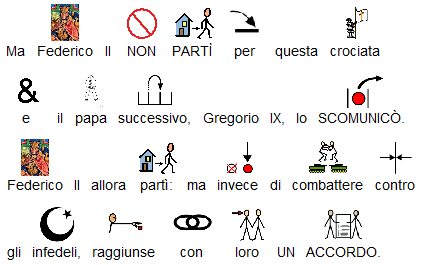 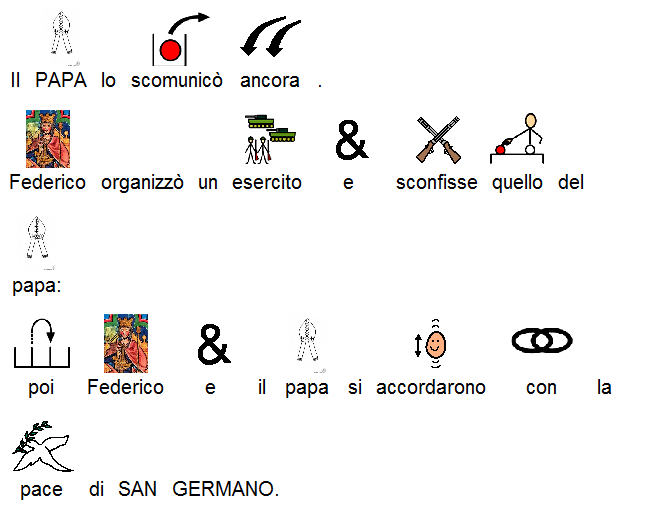 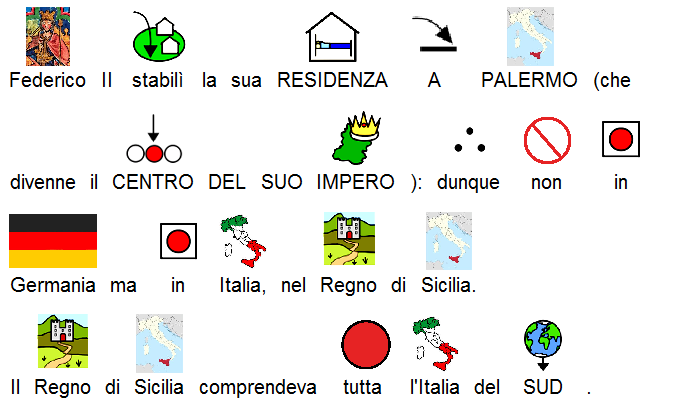 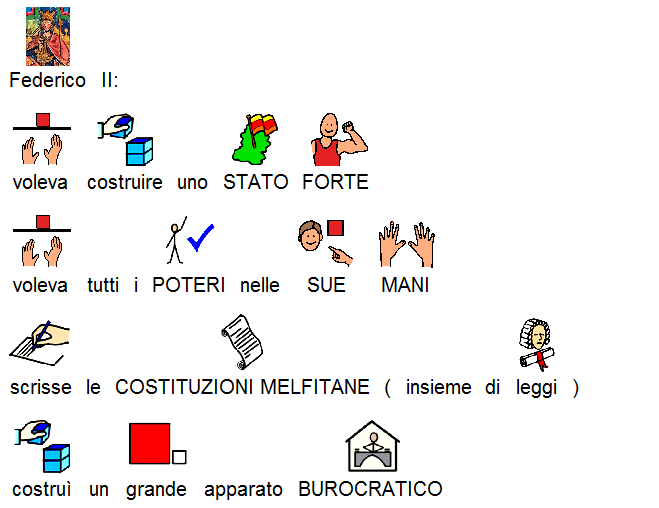 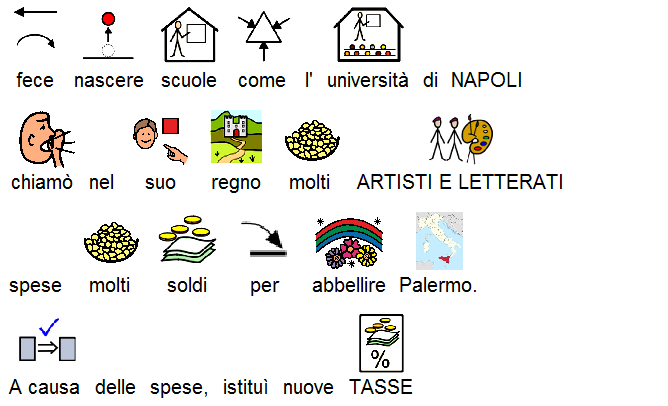 